Publicado en Acapulco el 07/10/2019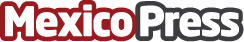 Video de Alienígena captado en México se vuelve viralEl portal misterio tv especializado en la investigación y difusión de noticias relacionadas al misterio, ha publicado el video de un supuesto visitante de otro planeta captado por una cámara de seguridadDatos de contacto:Misterio tv+598 91 317 688Nota de prensa publicada en: https://www.mexicopress.com.mx/video-de-alienigena-captado-en-mexico-se Categorías: Nacional Sociedad Entretenimiento http://www.mexicopress.com.mx